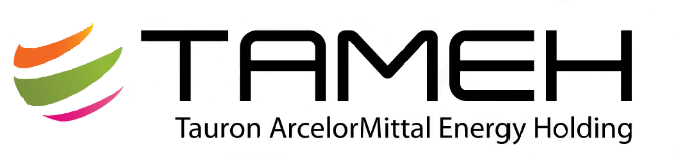 Spółka TAMEH Holding (TAURON ArcelorMittal Energy Holding), w której obie grupy kapitałowe posiadają po 50 proc. udziałów, jest właścicielem 100 proc. udziałów w dwóch podmiotach operacyjnych: polskiej – TAMEH POLSKA i czeskiej – TAMEH CZECH. W skład polskiej spółki operacyjnej wchodzą: wydzielony z TAURON Ciepło – Zakład Wytwarzania w Dąbrowie Górniczej (ZW Nowa) i należąca do TAURON Wytwarzanie – Elektrownia Blachownia (ZW Blachownia), natomiast ze strony ArcelorMittal Poland – elektrociepłownia w krakowskim oddziale spółki. Czeska spółka operacyjna eksploatuje natomiast Elektrociepłownię w Ostrawie.Obecnie TAMEH POLSKA sp. z o.o. poszukuje osoby na stanowisko w ZW Blachownia Kędzierzyn-Koźle :Kierownik ProjektuPodstawowe obowiązki na tym stanowisku to: realizacja projektu inwestycyjnego (przygotowanie, ocena i wdrożenie) w Zakładzie Wytwarzania Blachownia zlokalizowanej w Kędzierzynie Koźlu,koordynacja przygotowania dokumentacji przetargowej,uczestniczenie w procesie przetargowym oraz przygotowywanie wniosków inwestycyjnych,nadzorowanie i koordynowanie prac projektowych,prowadzenie sprawozdawczości w zakresie wdrożenia pod kątem bezpieczeństwa, harmonogramów, postępów pracy i budżetu oraz rozwiązywaniem wszelkich problemów podczas realizacji projektówwspółpraca z Komitetem Sterującym, klientem wewnętrznym, dostawcami i podwykonawcami oraz innymi interesariuszami, identyfikowanie i zgłaszanie możliwych zakłóceń realizacji projektów oraz ryzyka w projekcie,rozwiązywanie problemów, współpraca ze wszystkimi stronami zaangażowanymi w projektWymagania:ukończone studia o charakterze technicznym,doświadczenie na podobnym stanowisku w zarządzaniu projektami inwestycyjnymi,dobra znajomość pakietu MS Office, szczególnie MS Project i MS Excel,umiejętność czytania dokumentacji technicznej,wysokie umiejętności interpersonalne (w tym umiejętności przywódcze, umiejętność pracy z ludźmi w zespołach interdyscyplinarnych),samodzielność, nastawienie na rozwiązywanie problemów,dobra znajomość języka angielskiego,posiadanie certyfikatu Zarządzania Projektami (PMI, PRINCE2 lub pokrewne) będzie dodatkowym atutem,prawo jazdy kat B. Wymagania dodatkowe:posiadanie certyfikatu Zarządzania Projektami (PMI, PRINCE2 lub pokrewne).Oferujemy:pełną wyzwań, perspektywiczną pracę w unikatowym przedsięwzięciu łączącym energetykę przemysłową i energetykę zawodowązatrudnienie w oparciu o umowę o pracę na czas realizacji projektu, co najmniej do końca 2025 roku (możliwość umowy na czas nieokreślony, w zależności od warunków rynkowych) lub kontrakt B2Bmożliwość uczestnictwa w szkoleniach wewnętrznych i zewnętrznychZainteresowane osoby prosimy o przesyłanie CV i listów motywacyjnych na adres e-mail: rekrutacja@tameh.pl z NAZWĄ STANOWISKA w temacie wiadomości.Prosimy o dopisanie następującej klauzuli: „Wyrażam zgodę na przetwarzanie moich danych osobowych w celu rekrutacji zgodnie z art. 6 ust. 1 lit. a Rozporządzenia Parlamentu Europejskiego i Rady (UE) 2016/679 z dnia 27 kwietnia 2016 r. w sprawie ochrony osób fizycznych w związku z przetwarzaniem danych osobowych i w sprawie swobodnego przepływu takich danych oraz uchylenia dyrektywy 95/46/WE (ogólne rozporządzenie o ochronie danych)”.Zastrzegamy sobie prawo kontaktu tylko z wybranymi osobami. 